CHAMP D’APPRENTISSAGE n° 4 : « Conduire et maîtriser un affrontement collectif ou interindividuel pour gagner »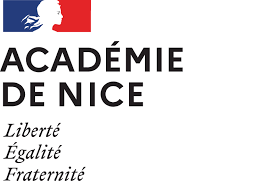 Repères d’évaluation de l’AFL1 « S’engager pour gagner une rencontre en faisant des choix techniques et tactiques pertinents au regard de l’analyse du rapport de force » (1) Pour chacun des deux éléments de l’AFL1, les co évaluateurs positionnent l’élève dans un degré puis ajustent la note en fonction de la proportion des oppositions gagnées (tout l’empan de la notation du degré d’acquisition n’est pas systématiquement exploité)Repères d’évaluation de l’AFL2 « Se préparer et s’entraîner, individuellement ou collectivement, pour conduire et maîtriser un affrontement collectif ou interindividuel »Repères d’évaluation de l’AFL3 « Choisir et assumer les rôles qui permettent un fonctionnement collectif solidaire »L’élève est évalué dans un rôle qu’il a choisi. Ce choix s'opère sur au minimum deux propositions faites par l’équipe EPS parmi les rôles suivants : partenaire d’entrainement, arbitre ou coach.Principe d’élaboration des épreuves du champ d’apprentissage CCFPrincipe d’élaboration des épreuves du champ d’apprentissage CCFPrincipe d’élaboration des épreuves du champ d’apprentissage CCFPrincipe d’élaboration des épreuves du champ d’apprentissage CCFPrincipe d’élaboration des épreuves du champ d’apprentissage CCFÉléments à évaluer Repères d’évaluationRepères d’évaluationRepères d’évaluationRepères d’évaluationÉléments à évaluer Degré 1 Degré 2 Degré 3 Degré 4 S’engager et réaliser des actions techniques d’attaque et de défense en relation avec son projet de jeuGain des matchs (1)Gain des matchsGain des matchsGain des matchsFaire des choix au regard de l’analyse du rapport de forceDegré 1Degré 2Degré 3Degré 4Entrainement inadaptéEntrainement partiellement adaptéEntrainement adaptéEntrainement optimiséDegré 1Degré 2Degré 3Degré 4